ОМВД России по Бижбулякскому району разыскивает без вести пропавшего Горбунова Виктора Ивановича, 24.10.1989 г.р. жителя с. Ермолкино. Приметы: на вид 30-35 лет, рост 170-175см, волосы русые. Кто обладает какой-либо информацией прошу сообщить по номеру: 8-34743-2-11-45, 89374863183, 89375003057.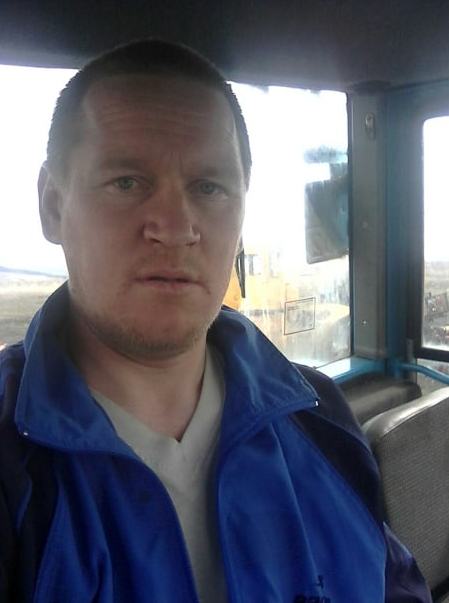 --
ЕДДС Бижбулякский район